IntroductionThis declaration is required to be answered by Company Director, Senior Manager, Authorised Officer, Legal Representative or Nominated Officer as applicable. Entity & OwnershipAuthorised Officer Details LocationsNominated Officer Questions QuestionnaireIf the answer is “Yes”, to any of the questions above, please provide a detailed explanation below and if necessary, on a separate sheet and attach to this form.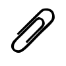 PERSONAL DATA PRIVACY NOTICEThe personal data that you have provided, and that of your company, will be recorded, stored and used in accordance with the requirements of the respective local Data Protection Regulation and used in accordance with section 8 of the VivaWallet Terms and Conditions. DECLARATION STATEMENTI, the undersigned Company Director/Senior Manager/Authorised officer/Legal Representative/Nominated Officer certify that I have read and understood this declaration, that the answers provided are complete and correct to my honest belief, truthfully and accurately all the questions in this questionnaire. I attest that all documentation and information provided to VivaWallet is truthful and accurate. I understand that, VivaWallet may verify the information that I have provided, and I consent to VivaWallet making enquiries relating to the answers I have provided. This may include the use of third parties and external sources and searches to verify. I further understand that any inaccuracies or misrepresentations may impact the continuing relationship between VivaWallet and our Company. I undertake that we will promptly notify VivaWallet of any changes in the information provided. I certify that I am authorized to execute this declaration on behalf of the Company. DetailsAttachResponse1.1Legal Name1.2Trade Name1.3Type of Legal Entity1.4Country of incorporation1.5Date of incorporation1.6Registered Address1.7Website1.8Name of PSP/MSB that has appointed you as agent1.9Confirmation Letter of appointment as agentDetailsResponse2.1Name of person completing this questionnaire2.2Position2.3Residential address2.4Nationality2.5Date of Birth2.6Contact Number2.7Email address3.a. Location (complete as appropriate):3.b. Address (keep and complete as appropriate)3.c Services Requested by Viva Wallet (keep the ones applicable)(Eg. London)(Eg, Trafalgar Square, Charing Cross, London WC2N 5DN)Acquiring (card present ONLY) / Fund Transfers / Debit Card Issuing3.13.23.3QuestionResponse4.1Please indicate banking institutions in which the entity holds bank accounts4.2Does your company abide by an AML/CTF policy in place?4.3What limits are imposed on transactions under your AML program?4.4Does the company have processes to detect and report suspicious activity? Please provide brief outline.4.5Do new and existing employees in your company receive AML training? If this is provided by a third-party, please detail here.QuestionQuestionYesNo7.1Has any company director, senior manager, authorised officer, legal representative or Nominated Officer of the establishment ever been charged or convicted of any offence including but not limited to:Has any company director, senior manager, authorised officer, legal representative or Nominated Officer of the establishment ever been charged or convicted of any offence including but not limited to:7.1.1•Aiding and abetting tax evasion, fraud, dishonesty, breach of trust or tax offences, in any country, including any conviction relating to financial crime?7.1.2•been declared bankrupt, or entered into any compromise with creditors or liquidators (voluntary or involuntary) related to bankruptcy or insolvency or are you, a director or manager currently the subject of bankruptcy proceedings actual, pending or threatened?7.1.3•failed to satisfy a judgment debt under a Court Order made in any country within one year of the order being enforced?7.1.4•disqualified, restricted or sanctioned, in any country, by a Court, from acting in the capacity of a director of a company, a member of management of a company or conducting in the affairs of any limited company or other legal entity?7.2Has any company director, senior manager, authorised officer, legal representative or Nominated Officer for the establishment previously violated any laws regarding issues like Bribery, Terrorism Fraud etc.?Has any company director, senior manager, authorised officer, legal representative or Nominated Officer for the establishment previously violated any laws regarding issues like Bribery, Terrorism Fraud etc.?ExplanationName of Individual:Name of Individual:Name of Individual:<Insert Name><Insert Name>Position:<Insert Position><Insert Position><Insert Position><Insert Position>Phone Number:Phone Number:<Insert Number><Insert Number>Email Address:<Insert Email Address>Date:Date:Signature:Signature: